Kit # 74Animal ResponsesBlacklineMastersRevised August 2003					     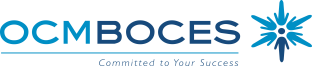 Revised Graphics Feb. 2016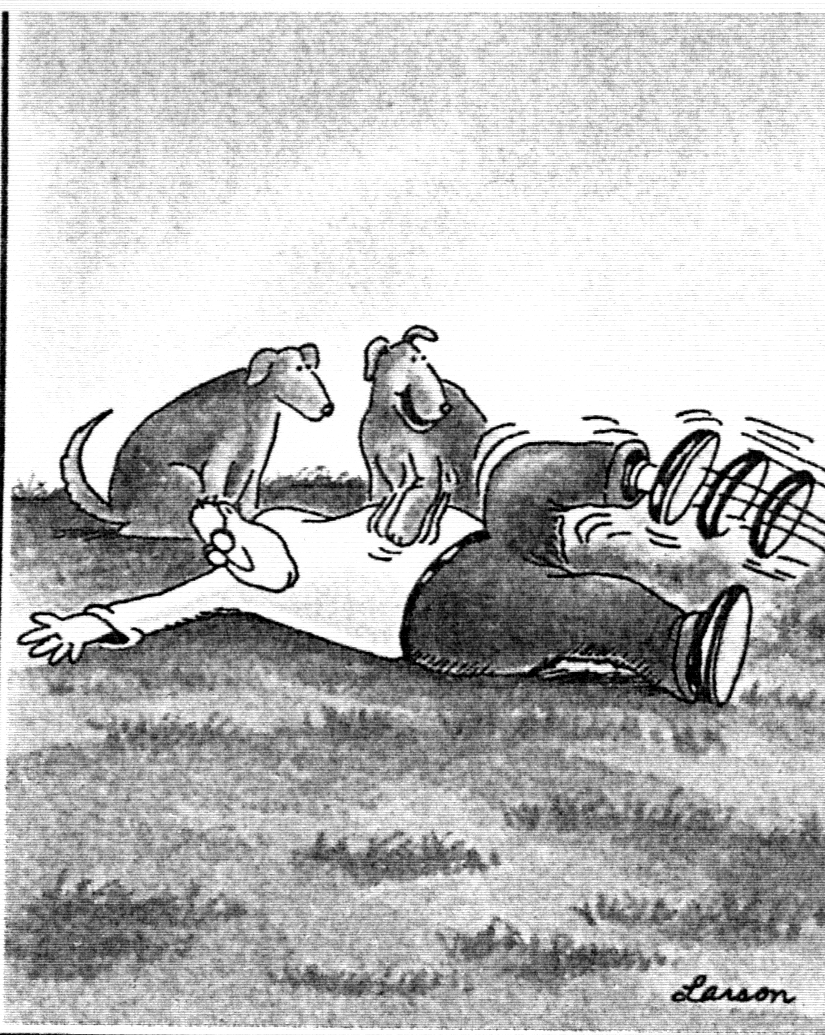 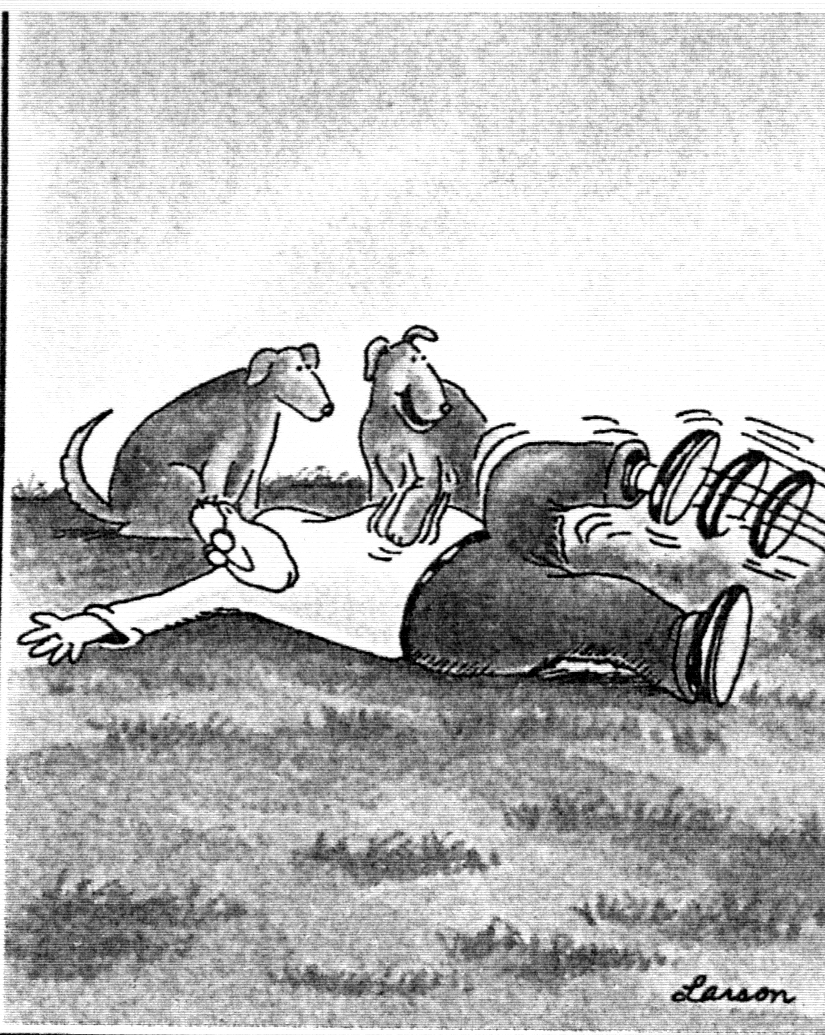 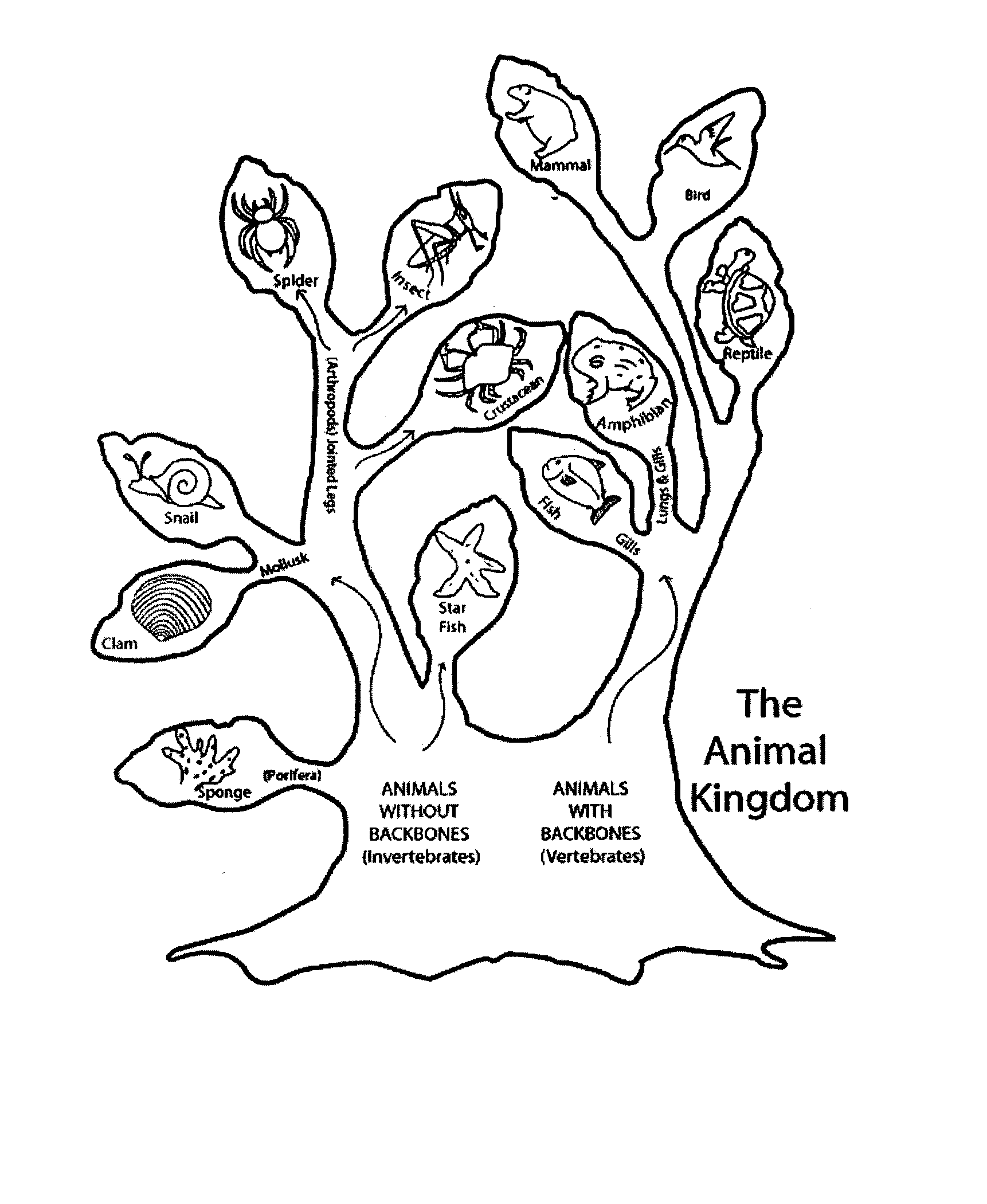 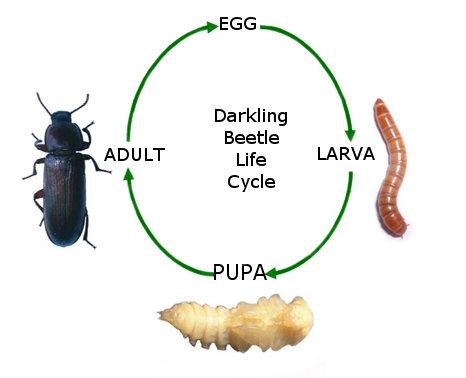 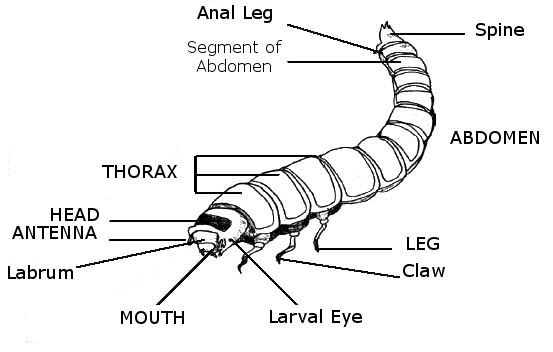 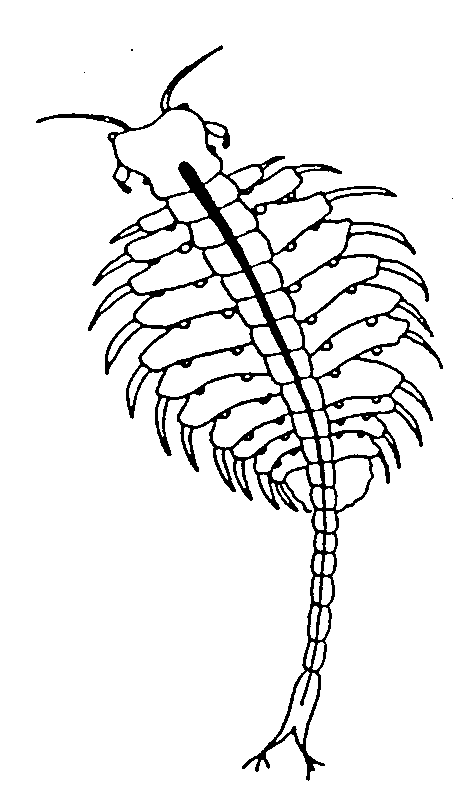 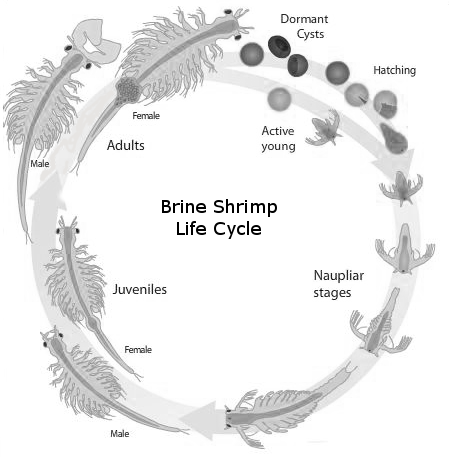 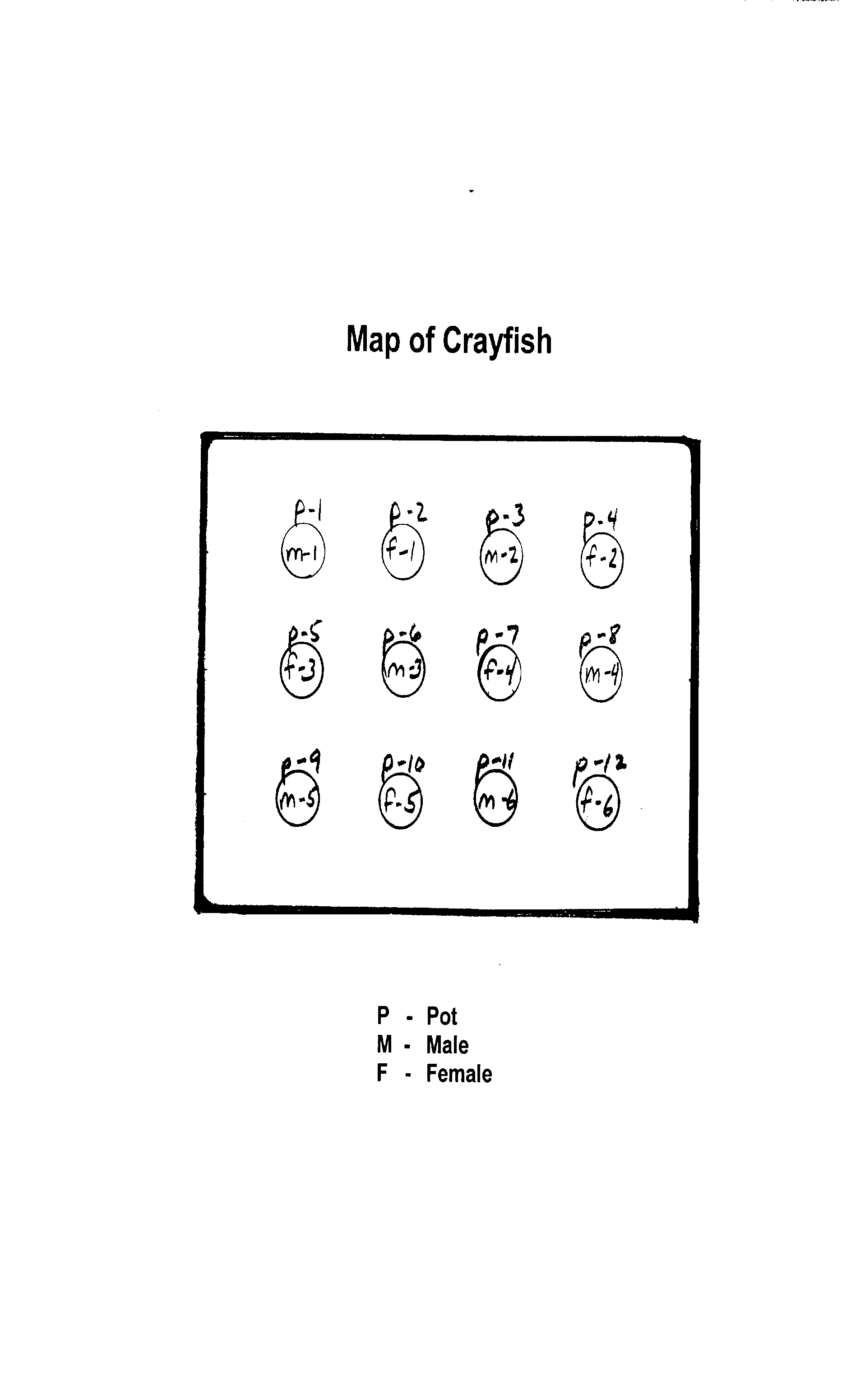 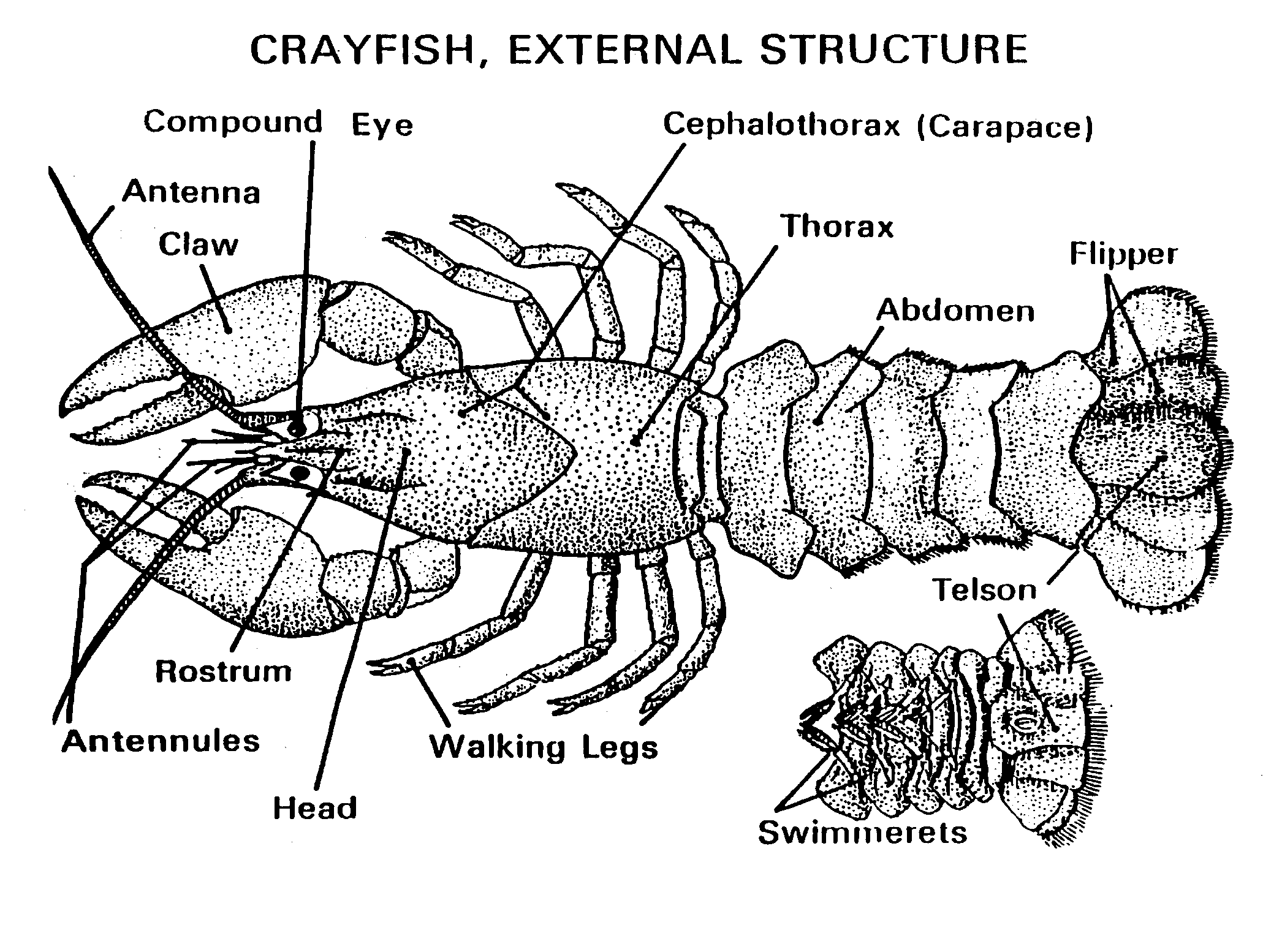 Scientific Process Planning FormIdentifying Problem / HypothesizingPlanningMaking Observations Recording Results ConclusionsWhat do you want to find out? (Question)What do you think will happen? (Hypothesis)Why do you think it will happen? What are you going to do? What materials will you use? (You may need to continue to write your plan on another sheet of paper, step by step.)What are you going to do? What materials will you use? (You may need to continue to write your plan on another sheet of paper, step by step.)These things will vary (variables): These things will always be kept the same (controls): What are you are going to measure / observe?  How are you going to record your observations? If you are using a data table, what types of data will you place in it?Create Your Data TableWhat happened? Why do you think it happened? Was your hypothesis correct? 